1.	Velkomst ved C. Andersen2.	Mødedeltagerne præsenterer sig.	Evald:	føler at dagcenteret fylder meget på facebook.Mener, at ved tilsyn kan beboerrådet komme ind over og have en stemme.Vil gerne, at der kan følge nogen med ved sygehusbesøg.	Nanna:	Forbedring af kosten		Tandhygiejne		Aktivering	Mei:	maden – for store portioner.		Aktivering – fx ridning.	Sonni:	afgående formand for rådet. 	Flemming:	Atmosfæren god.Billeder af personalet ikke opdateret – enten ingen billeder eller alle billeder af personalet.Ikke alle bærer badges.Kan der laves aftensmad i afsnittene.Foreslår, at der på skift kan være medarb. Med fra afsnittene. 3.	Gennemgang af formålet med Bruger/pårørenderåd v/Annette Søby4.	Valg af formand – dette ikke muligt ved mødet – det aftales på næste møde.5.	Der tales om, at det er vigtigt, at rådet komme godt fra start – hvorfor det planlægges, at vi året ud mødes x 1 om måneden – og derefter hv. 2. måned. Referat Bruger- pårørenderåd på Bryghuset, Nord.Referat Bruger- pårørenderåd på Bryghuset, Nord.Mei Pedersen -beboerNanna Rask – pårørendeFlemming Christoffersen - pårørendeEvald Vestergaard Pedersen - pårørendeAnnette Søby – demensfaglig konsulent.Connie Andersen – sektionslederAfbud:Mødedato:18.08.21.Social, Sundhed og BeskæftigelseMyndighedsafdelingAdresse5700 SvendborgMail Bryghuset, Nord.Ref. Connie Andersen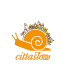 